УКРАЇНАПАВЛОГРАДСЬКА  МІСЬКА  РАДАДНІПРОПЕТРОВСЬКОЇ  ОБЛАСТІ(17 сесія VІІІ скликання)РІШЕННЯвід 21.12.2021р.				                                 №540-17/VІІIПро надання дозволу на складання технічної документації із землеустрою щодо об'єднання  земельних ділянокКеруючись п.34 ч.1 ст.26 Закону України "Про місцеве самоврядування в Україні",  ст.ст.12,116,123,124 Земельного кодексу України, Законом України "Про землеустрій",                "Про Державний земельний кадастр", розглянувши заяви, міська радаВ И Р І Ш И Л А:1. Надати дозвіл на складання технічної документації із землеустрою щодо об'єднання земельних ділянок:1.1 Фізичній особі-підприємцю Філіпенку Юрію Павловичу (ідентифікаційний номер хххххххххх), у зв'язку з об'єднанням двох земельних ділянок в одну,                                                       на вул.Шосейна (р-н  ж/б №34), загальною площею 0,0134 га, з них:- площею 0,0100 га, на вул.Шосейна (р-н  ж/б №34), кадастровий номер 1212400000:01:015:0013, із земель, які знаходяться в оренді у ФОП Філіпенка Ю.П.  відповідно до договору оренди зареєстрованого 17.04.2012р. за №121240004000141                                (землі житлової та громадської забудови);- площею 0,0034 га, на вул.Шосейна (р-н ж/б №34), кадастровий номер 1212400000:01:015:0002, із земель, які знаходяться в оренді у ФОП Філіпенка Ю.П.  відповідно до договору оренди зареєстрованого 16.02.2018р. за №24923103 (землі житлової та громадської забудови);для обслуговування торговельного павільйону, вид цільового призначення земель (КВЦПЗ) - 03.07 - (для будівництва та обслуговування будівель торгівлі), з послідуючою передачею земельної ділянки в оренду.1.2 Громадянину Семенку Олександру Сергійовичу (ідентифікаційний номер хххххххххх), у зв'язку з об'єднанням двох земельних ділянок в одну,                                                       на вул.Миру,54в, 54г, загальною площею 0,0434 га, з них:- площею 0,0217 га, на вул.Миру,54в, кадастровий номер 1212400000:02:027:0013,               із земель, які знаходяться в оренді у гр.Семенка О.С. відповідно до договору оренди зареєстрованого 16.09.2021р. за №44018378 (землі житлової та громадської забудови);- площею 0,0217 га, на вул.Миру,54г, кадастровий номер 1212400000:02:027:0014,                із земель, які знаходяться в оренді у гр.Семенка О.С. відповідно до договору оренди зареєстрованого 16.09.2021р. за №44018593 (землі житлової та громадської забудови);для будівництва та обслуговування житлового будинку, господарських будівель та споруд, вид цільового призначення земель (КВЦПЗ) - 02.01 - (для будівництва і обслуговування житлового будинку, господарських будівель і споруд (присадибна ділянка),                  з послідуючою передачею земельної ділянки в оренду.2. Зобов'язати розробника землевпорядної документації забезпечити відображення переліку наявних на земельній ділянці обмежень у використанні та земельних сервітутів                       з обов'язковим внесенням до відомостей Державного земельного кадастру.3. Відповідальність щодо виконання даного рішення покласти на начальника відділу земельно-ринкових відносин.4. Загальне керівництво по виконанню даного рішення покласти на заступника міського голови за напрямком роботи.5. Контроль  за  виконанням  рішення  покласти  на постійну депутатську комісію              з питань екології, землеустрою, архітектури, генерального планування та благоустрою.Міський голова                                                                                                 Анатолій ВЕРШИНА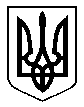 